CENTRO EDUCACIONAL FERNANDO DE ARAGÓN                                            Pje.     36  /_____DEPARTAMENTO DE RELIGIÓN          NIVEL I° MEDIO                                                                                                         Nota: _______GUIA DE APRENDIZAJE N°06  (CLASSROOM)PRIMERO MEDIO: PERÍODO 05/10 AL 16/10/2020.Nombre:__________________________Curso:_______Fecha:___/___/_______UNIDAD: EL MENSAJE DE JESÚSOBJETIVO: CONOCER COMO JESUS ANUNCIABA EL REINO DE DIOS A TRAVÉS DE SUS MILAGROS.¿Qué haremos?  Este hombre está haciendo muchas señales milagrosas.  Si lo dejamos todos van a creer en Él, y las autoridades romanas vendrán y destruirán nuestro templo y nuestra nación.  Jn 11, 46Actividad 1.-De acuerdo a los textos de apoyo, responda las siguientes preguntas:  (6 Ptos.)1.- ¿Hace falta la fe para que ocurra un milagro?  ________________________________________________________________________________________________________________________________________________________________________________________________________________________________________________________________________________________________________________________________________________________________________________________________________________________________________________________________________________________________2.- ¿Qué son los milagros?  Explica lo que entiendes ________________________________________________________________________________________________________________________________________________________________________________________________________________________________________________________________________________________________________________________________________________________________________________________________________________________________________________________________________________________________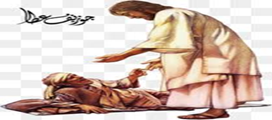 Actividad 2.  BUSQUE EN LA SOPA DE LETRAS LOS TÉRMINOS SEÑALADOS: (20 Ptos.)JESÚS RESUCITA A LÁZAROEntonces Jesús le dijo: “Yo soy la resurrección y la vida.  El que cree en mi vivirá, aunque muera.Juan 11; 25Actividad 3: ELABORA UN COLLAGE CON IMÁGENES DE LOS MILAGROS DE JESÚS   (10 Ptos.)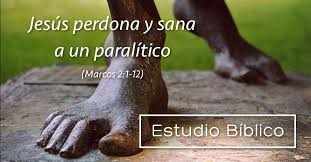   SOAR/jcpmHOMBREMARTADIOSLÁZAROPIEDRAGLORIAMARÍAPUEBLOCREERJESÚSHERMANASDISCÍPULOSBETHANIAMORIRENFERMODUERMESEPULCRORESUREECIÓNRESURRECIÓNRESUCITARVUYLIBVVLLIKVGEAJESUSEIIREFHHNBPEYYUÑTIDQQEPFEDBEHAWRHWAIRIERAIÑIOOAAANPMERMESSJMMIKQNDADMAOSNCOFBAMIINRORKUURIRLRAUOAAOIJFAREPLMEATSRIAZZJEREUSAITCPGPAURCMEOLCRLEULLWCDRMICUOUTOEONVPEEDNSIPSKABRÑCUISJEIEODROLIUDEUPRÑSOCNPDOAResumen de la actividad: Para cerrar la clase te invito a volver a repasar los contenidos tratados y complementa con el siguiente video de youtube. Presiona el link : catholic.net-  ¿se puede vivir el reino de dioses.catholic.netFECHA DE ENTREGA: 16/10/2020.Dudas y consultas a los correos correspondientes:
Nombre del Profesor(a):Juan Claudio Peralta MunitaJuanclaudio.peralta@colegiofernandodearagon.clSandra O. Aguilar Rosas sandra.aguilar@colegiofernandodearagon.cl